Financial Management, Accounting & Controlling curricula development for capacity building of public administrationUPIS NA MASTER PROGRAM UNIVERZITET U KRAGUJEVCU 
EKONOMSKI FAKULTETPoštovani svi,koristimo priliku da vas podsetimo da je period prijavljivanja na master program koji je razvijen u okviru ERASMUS+ projekta:"FINancial management, Accounting and Controlling for capacity building of public administration” - FINAC.Na Univerzitetu u Kragujevcu, Ekonomski fakultet:Finansijski menadžment javne uprave na koji se upisuje 30 studenata,Kandidati koji su završili osnovne studije na Ekonomskom fakultetu u Kragujevcu ili na državnim Fakultetima u Srbiji čiji program ne odstupa od plana i programa Ekonomskog fakulteta u Kragujevcu ne polažu prijemni ispit, dok svi ostali kandidati polažu prijemni ispit iz nastavnih predmeta:- Poslovne finansije,- Revizija finansijskih izveštaja.Literatura za pripremu prijemnog ispita, kao i kontrolna pitanja za pripremu ispita, nalaze se na sajtu projekta: http://www.finac.org.rs, (obavezna registracija).Svi kandidati koji konkurišu za upis dužni su da podnesu prijavu za upis, lično, u prostorijama Fakulkteta u periodu od 15. do 17. oktobra 2018. godine.Dokumenta potrebna za prijavljivanje:overena fotokopija diplome/uverenja o završenim studijama prvog stepenaoverena fotokopija izvoda iz matične knjige rođenih,obrazac Prijave na konkurs koji može se dobiti u prostorijama Službe za nastavna i studentska pitanja ili preuzeti sa Internet adrese Fakulteta http://www.ekfak.kg.ac.rs/sr/.dokaz o uplati naknade troškova za sprovođenje konkursa u iznosu od 3.500,00 dinara (žiro-račun Fakulteta 840-570666-83).dokaz o uplati naknade troškova za polaganje prijemnog ispita u iznosu od 8.000,00 dinara (plaćaju kandidati koji polažu prijemni ispit na žiro-račun Fakulteta  840-570666-83).Polaganje prijemnog za kandidate koji nisu osnovne studije završili na Ekonomskom fakultetu Unvierziteta u Kragujevcu:Polaganje prijemnog ispita, za kandidate koji ga polažu, je u petak 19. oktobra 2018. godine u 11.00 časova u prostorijama Fakulteta.Kandidati su u obavezi da na polaganje prijemnog ispita sa sobom ponesu: broj prijave na konkurs, ličnu kartu ili pasoš i hemijsku olovku.Objavljivanje preliminarne rang liste: najkasnije 22. oktobra 2018.Objavljivanje konačne rang liste: najkasnije 23.oktobra 2018.Detaljna obaveštenja o uslovima upisa i studiranja mogu se dobiti i na:telefon 034/303-597 (Studentska služba - master akademske studije)Internet adresi http://www.ekfak.kg.ac.rs/index.php/sr/studije/mas/mas-upisMolimo vas da obratite pažnju na rokove i procedure.FINAC timDOCUMENT TYPEExternal document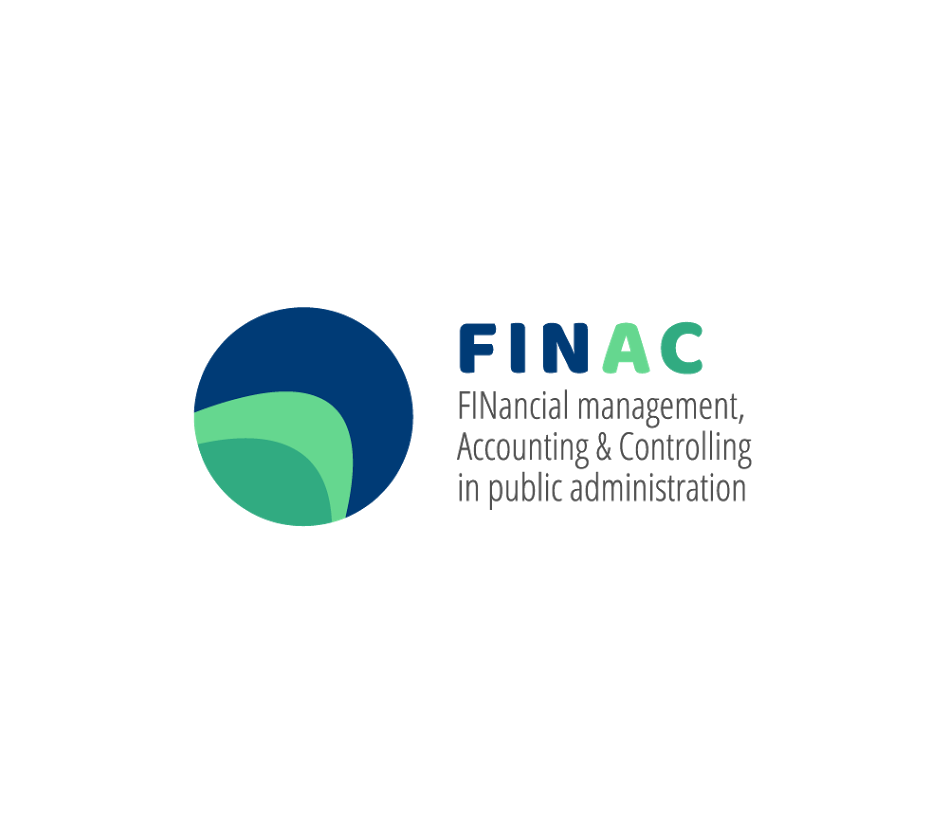 PLACEUniversity of Kragujevac| Faculty of Economy |Kragujevac | SERBIA